   Кто-то из рядов «колосовцев» стал членом союза писателей и журналистов, кто-то просто издает свои поэтические и прозаические сборники «молча», некоторые издаются самиздатом, но в каждом из них присутствует дух поэзии, который тем или иным путем передается читателю и слушателю.    Еще при жизни В. Романенков передал бразды правления «Колосом» В. Лагуткину - и он не ошибся! Под его руководством нынешний состав «Колоса» побывал почти во всех уголках Смоленской области. И всегда наши поэты завоевывали почетные места. И это справедливо - у нас полно талантов, только их необходимо раскрывать и «раскручивать».    В разное время секретарями литобъединения были: Н. Т. Романова,  Р. Г. Егоренкова, Т. К. Лукьяненко и сегодняшняя Н. С. Прохоркина. Спасибо за вашу трудоемкую работу.    Каждый год, на поле демидовской поэзии наливается и зреет одинокий «Колосок», но зерен в нем не сосчитать. Каждое отдельное зернышко - это отдельная личность, особый талант. И каждое из этих зерен пробудится и прорастет - дай Бог время и срок! С юбилеем тебя, налитый спелостью, «Колос»!        ***В стихах, как в женщинах,Должна быть недосказанность,Каприз желанья, ветреность ума,И скованность, и скромность, и развязность.Грехов и покаяний кутерьма.В стихах, как в женщинах,Должно быть все прекрасно:Теченье мысли, глубина души.Великолепно кем-то было сказано:«Стихи – как женщины.Не можешь – не греши».Василий ЛагуткинМБУК ЦБС Демидовского районаНаш адрес: г. Демидов, ул. Советская, д. 5Тел. 8 (48147) 4-11-89, 2-20-65е-mail: bibldem@rambler.ruВыходит 1 раз в месяц, тираж 10 экз.БИБЛИОТЕЧНЫЙ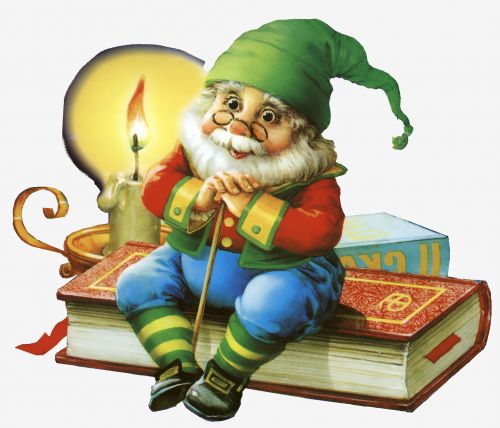 МЕРИДИАН                                    Добро пожаловать         в мир вечных ценностей!О самом главном Вплетает золото сентябрьВ густую зелень тополей,Уж бродит осень где – то рядомСреди желтеющих полей.  /А. Машевский/    На золотом осеннем листе с синего неба тихо спустился великий художник СЕНТЯБРЬ. И теперь, что ни день, больше и больше на земле следов его волшебной кисти. Все, что еще вчера было знакомым, обычным, становится новым, неведомо прекрасным. Березовые опушки, пыльные, поникшие, словно уставшие от летнего зноя, вдруг приподнялись, засветились полными солнца кудрями. По краю темных сыроватых ельников забили розовые, вишневые, багряные фонтаны осин.    В погожие дни начала осени можно вдоволь налюбоваться всеми поэтическими красками милой и скромной русской природы. Природа очаровывает. А осень добавляет и добавляет красок в свою одежду, как будто кто-то ей делает подарки: красный, багряный, золотой…    Осень - это пора размышлений, зрелости, подведения каких-то итогов; в ней нет суровости зимы, романтичности и эмоциональности весны, бесшабашности и удали лета. Люди, родившиеся в это время года, похожи характером на свою мать-осень. Это обладатели спокойного, ясного ума, их поведение отличается расчетливостью, неспешностью и обдуманностью, наличием четкой стратегической линии, детально продуманных планов. Характер и настроение осенних людей не отличаются изменчивостью, они довольно легки в общении. Все, что они делают, они делают ответственно и усердно, часто это настоящие педанты. Имеют склонность к точным наукам, но могут становиться философами, актерами театра и кино, архитекторами, Библиотекарями.Поздравляем коллег, родившихся в сентябре с днем рождения!!!8 – Веру Евгеньевну Афонину12 -  Елену Евгеньевну Никитину17 – Надежду Александровну Костючкову25 – Светлану Федоровну Горбачеву   Родившаяся в сентябре женщина — по своей натуре человек независимый, творческий, яркий. Все эти качества  присущи Н.А. Костючковой заведующей Закрутской поселенческой библиотекой. Надежда Александровна человек, влюбленный в свою профессию и Малую Родину. Она неизменный участник профессиональных конкурсов, районных семинаров всегда делится с коллегами опытом. Надежда Александровна признана  «Лучший работник культуры Смоленщины», неоднократно занимала 1 места в районных профессиональных конкурсах. От всей души поздравляем ее с очередным юбилеем, желаем здоровья, творческой активности, жизнерадостности, новых впечатлений, событий, идей.     Закрутье раскинулось среди широких полей, окруженных лесами. На территории Закрутского поселения есть средняя школа, медпункт, почта, дом культуры и библиотека, в которой с 23 апреля 1987 года работает Надежда Александровна.    Закрутская поселенческая библиотека – филиал МБУК ЦБС Демидовского района Смоленской области  работает по программе «Я эту землю Родиной зову». Назначение и цель, которой - исследовательская работа по истории деревень Закрутского поселения, сохранение для наших будущих поколений достижений наших земляков, традиций и обычаев.    После многочисленных экспедиций в соседние деревни Надежда Александровна составила экспозицию из собранных предметов народного быта 19 -начала 20 вв. С 2006 года в Закрутской библиотеке открыт мини-музей крестьянского быта. Экспозиция представляет предметы уже далекой старины. Сюда с удовольствием и интересом приходят дети, гости, приезжающие в село, взрослое население.В библиотеке все располагает к чтению и отдыху: множество цветов, уют, чистота.  Книги расставлены удобно – с учетом интересов читателей. На столах разложены газеты и журналы, пусть и не много названий, но они интересны читателям. Оформлены выставки.   Более 20 лет заведует  библиотекой Костючкова  Надежда Александровна и за эти годы успела сделать многое. Все-то она умеет: и спеть и сплясать, и роль в спектакле сыграть, и стихи прочитать, и сценарий написать. К Надежде Александровне читатели идут не только за книгами, но и за советом.        Большое внимание уделяет она творческой деятельности, в процессе которой  лучше усваиваются духовные ценности. В кого только не перевоплощались ее читатели, из чего только не делали игрушки и поделки и не перечислить. В 2011 году  наибольший интерес вызвало изготовление тряпичных кукол, которых научилась делать сама Надежда Александровна, а потом показала детям. И началось, со школы в библиотеку и крутим кукол. Затем родился сценарий, кукол поселили в сундуке, пригласили всех: родителей, бабушек, дедушек, друзей и соседей. Все собрались в читальном зале, в котором действует музей народного быта. Располагающая обстановка вспоминать былое охватила присутствующих. Плавная, выразительная речь ведущих, интригующий «сундучок» на столе, волнующиеся дети – рассказчики и создатели своих кукол – оберегов все это очаровало зрителей, заставило забыть о времени и окунуться в прошлое.  Благодаря библиотекарю односельчане узнали, что смысл  в куклах был великий. Любая вещь, сделанная руками, несет в себе отпечаток и потенциал мыслей, чувств человека, которые он переживает во время рукоделия. Кукла же с самого первого узелочка делалась таким образом, чтобы она становилась почти одушевленным существом, имеющим свои силы и поручение. Например, защищать, поддержать в трудную минуту… А порой – и суженого указать, ребенка от хвори вылечить, о судьбе поведать. И для разных целей куклы изготавливались разные.  Значимые события50 лет литературному объединению «Колос»   Нынешний 2013 год богат на юбилеи. Районному литобъединению «Колос» в этом году исполнилось ровно полвека. Именно 50 лет назад в областной газете «Рабочий путь» в июле 1963 года была напечатана публикация смоленского поэта Владимира Простакова «Пусть наливается Колос». В частности в ней автор сказал, что организатором этой идеи стал местный поэт Василий Васильевич Романенков, решивший сконцентрировать и объединить воедино все творческие силы района, установить тесную связь с читателями. И ему это удалось.    Более тридцати лет руководил Василий Васильевич литературным объединением. В первый состав литобъединения вошли поэты, прозаики, очеркисты, баснописцы: В. Романенков, Д. Алешин, Л. Васильев, В. Саринский, К. Афанасьев, В. Михайлов и другие. Тогда местные литераторы поддерживали тесную связь со смоленской писательской организацией, с  именитыми поэтами и прозаиками. «Колос» пополнялся новыми голосами.    Кто-то покидал «Колос», кто-то уезжал и возвращался, кто-то уходил в мир иной, но только ряды «колосовцев» никогда не редели: на смену уходящим приходили и приходят новые молодые таланты, да и не только молодые.    Нас удивляют и поражают своими яркими лирическими стихами, в которых сочетаются: простота и откровенность – Любовь  Медведева и Надежда  Прохоркина, душевность и теплота -  юные Валерия Елхова и Настя Янгулова, молодая Ольга Коломейцева, и радует прозой –Лариса Григорьева.